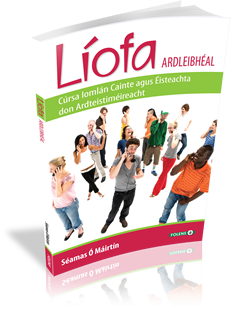 (Picture taken from folens.ie) The book I am selling is like new CDs for the Sraith picture are not included 